Subject: [Taiwan Tourism Bureau Activity Section] Scholarship for Foreign StudentsHi, Taiwan Tourism Bureau Activity Section has delivered a scholarship for foreign students in Taiwan.  All you need to do is to share with us of what you see in Taiwan by editing a film and you will have the chance to win the fund of going back to your hometown! We look forward to your participation!Please check the followings for more information: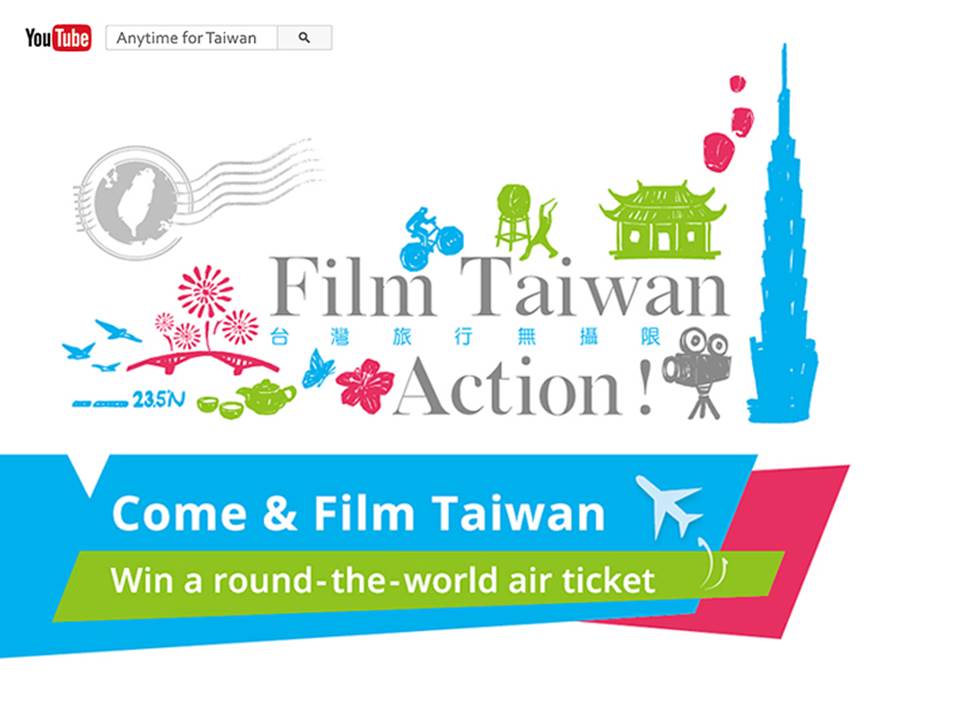 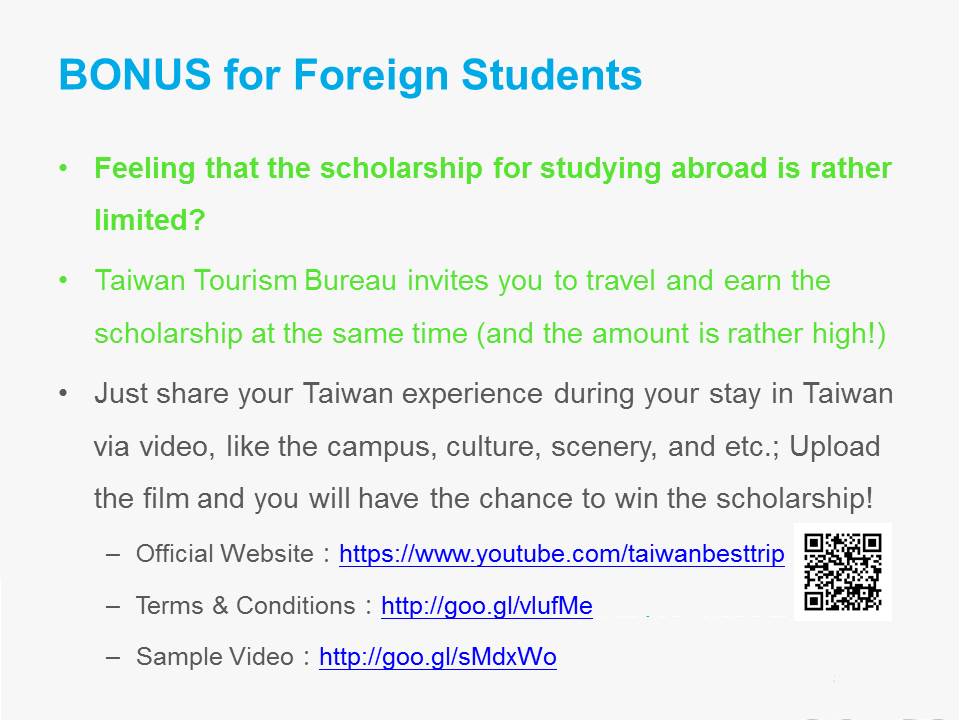 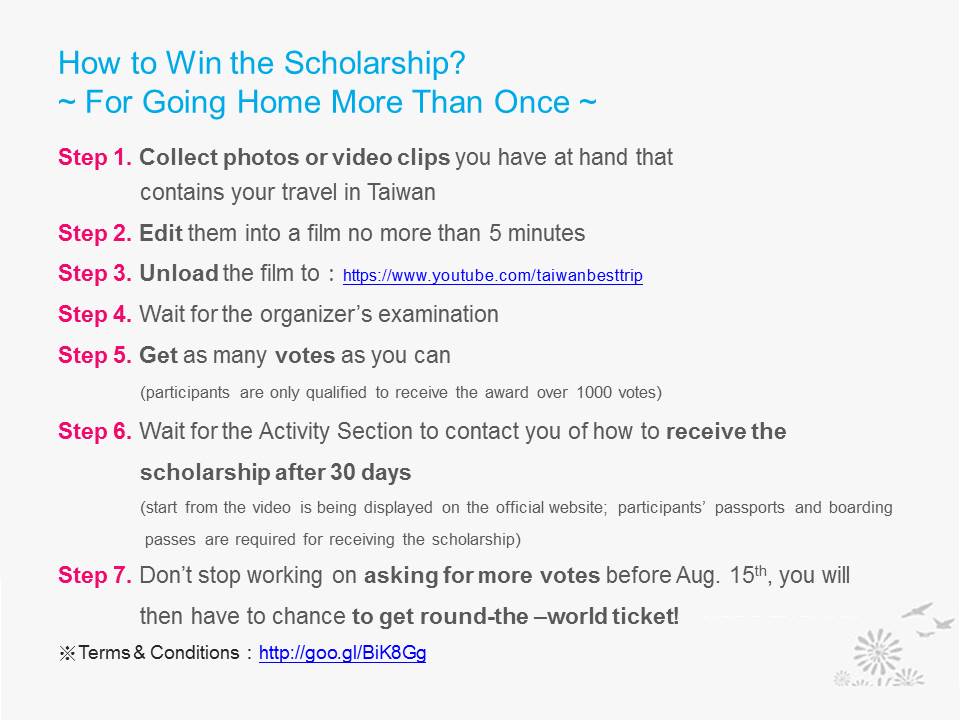 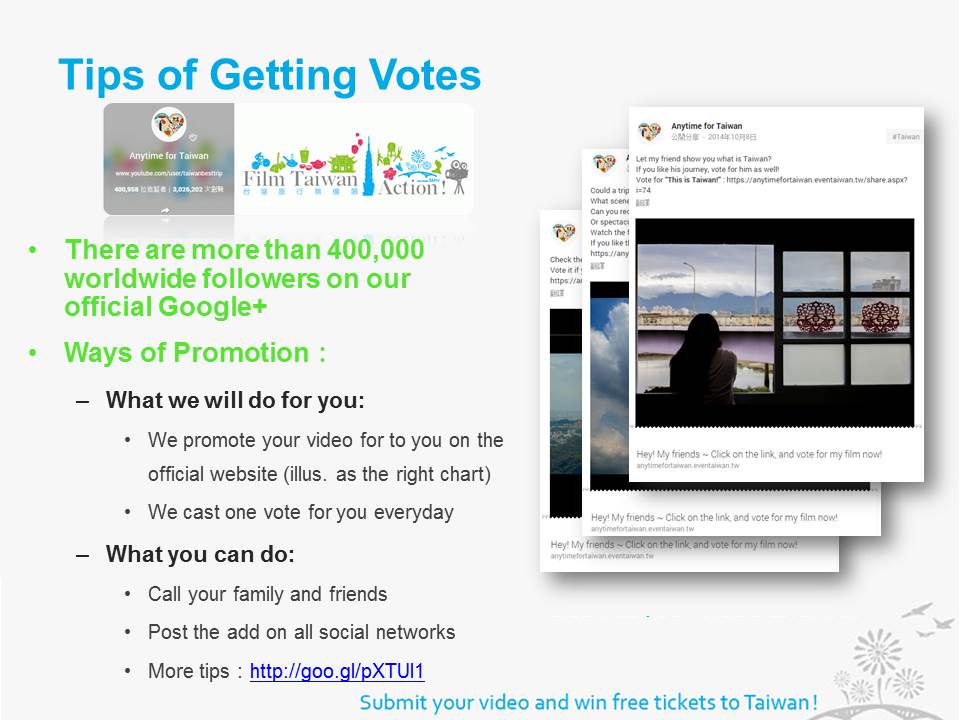 If you have any questions, please write to tbroc.taiwanbesttrip@gmail.com.  We will reply you once we receive your email.Best,Activity Section